TALLER DE AJEDREZMAESTRO JORE ALBERTO LOPEZ  ROANO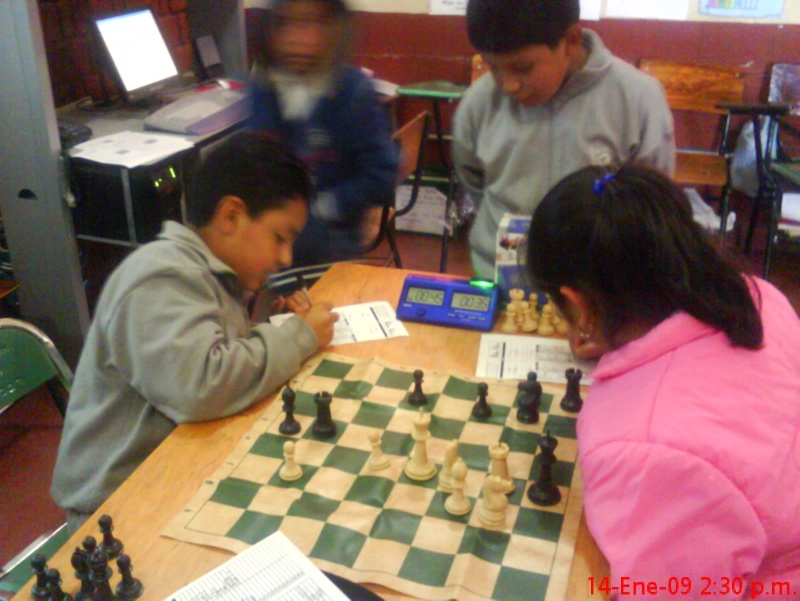 	EL TALLER TIENE UN                                                                                                                        HORARIO DE 1: 30  A 2:30                                                                                                   EN ESTE CICLO SE PARTICIPOEN EL                                                                                                                          CONCURSO REGIONAL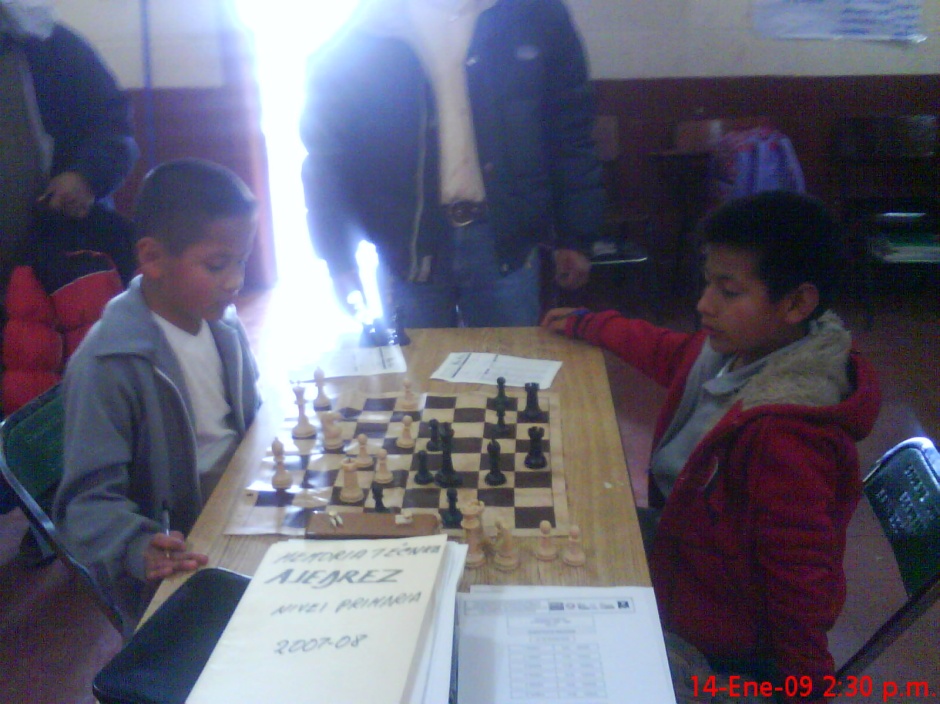 OBTENIENDO LOS PRIMEROS LUGARES  LOGRANDO  PARTICIPAR EN  EL ESTATAL QUEDANDO EN SEPTIMO LUGAR INDIVIDUALY POR EQUIPOS EN CUARTO Y QUINTO 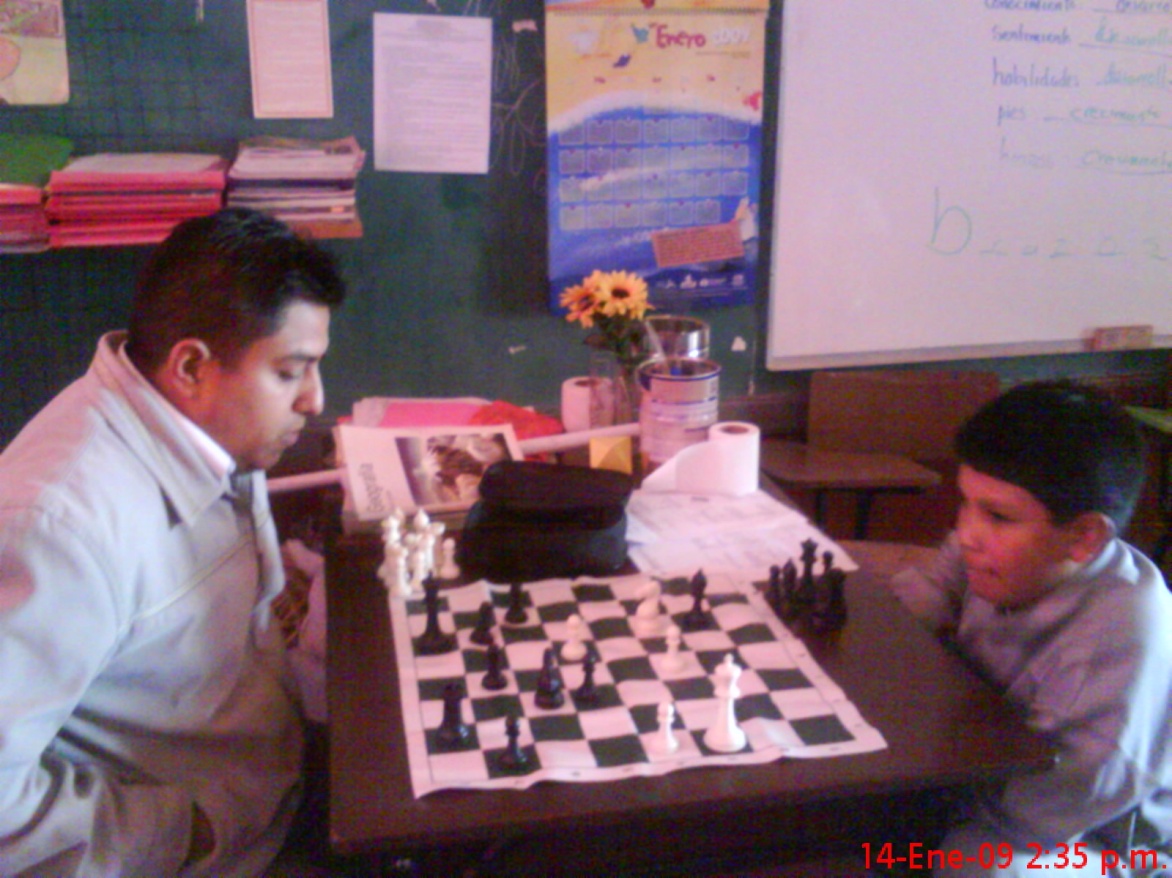 CONCURSO ESTATAL   REALIZADO EN LA CAPITAL DEL ESTADO DE PUEBLA  EN EL DEPORTIVO  VAZQUEZ RAÑA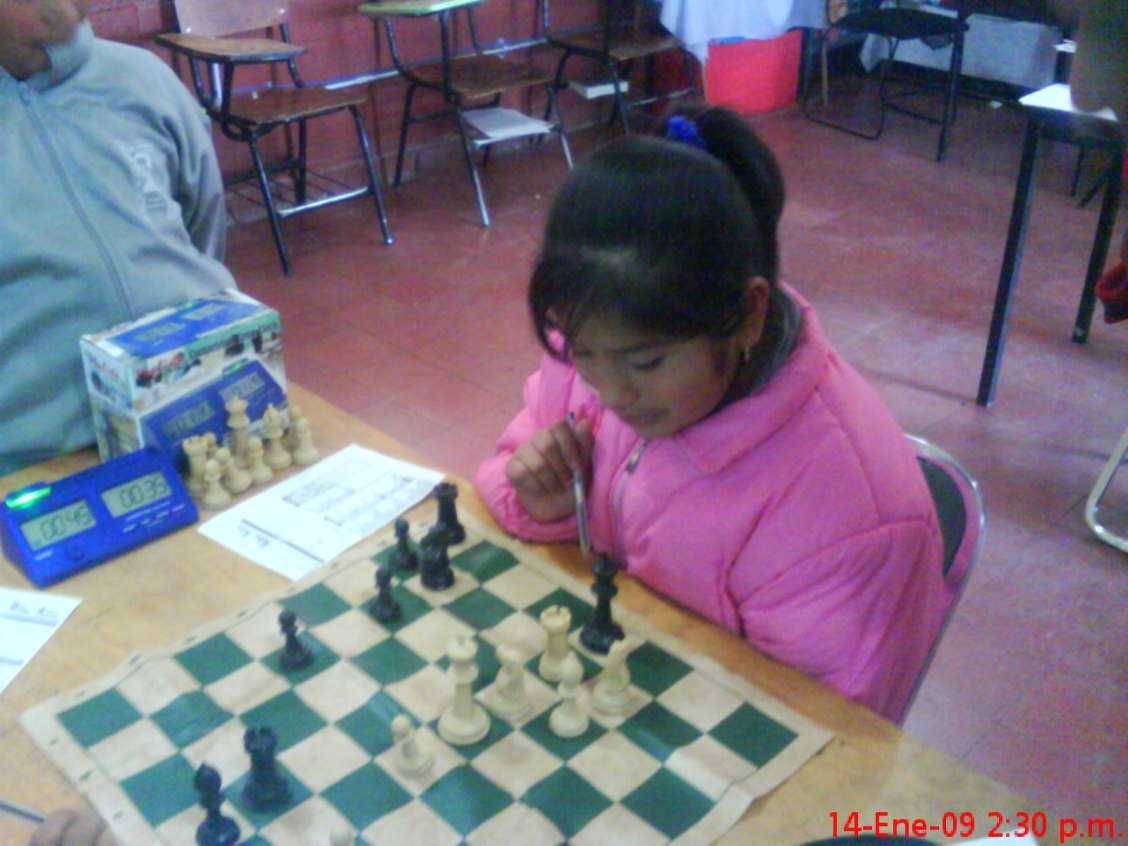 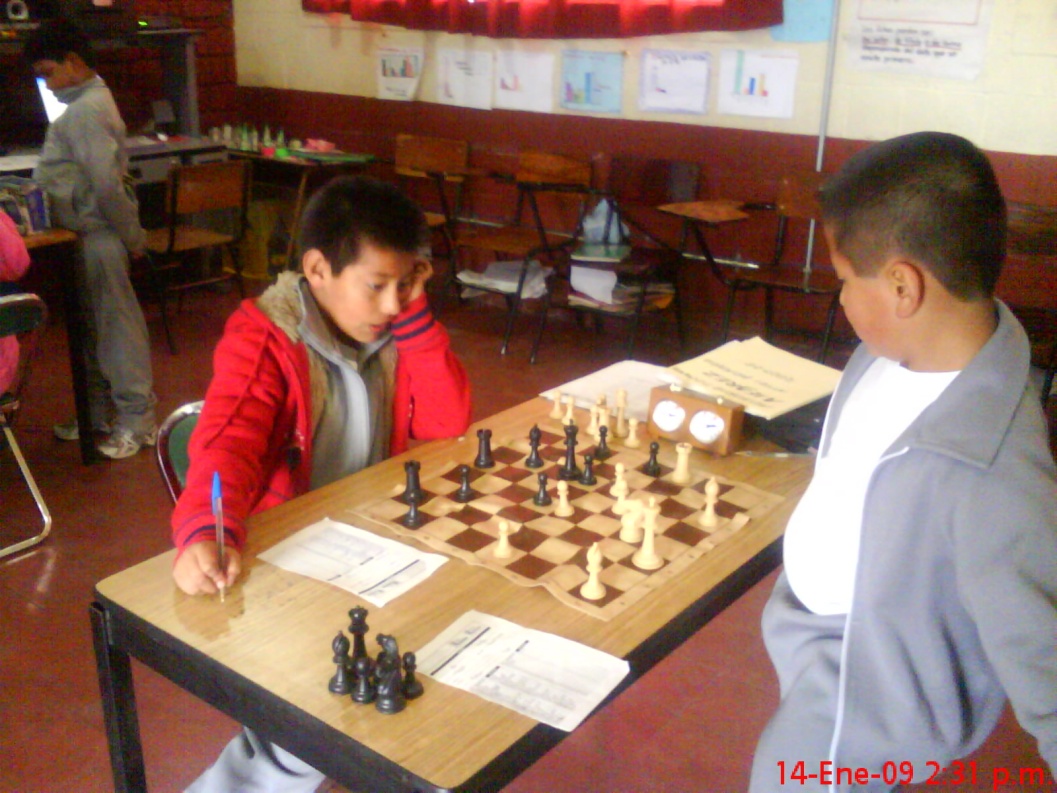 ESTOS  FUERON LOS ALUMNOS QUE LOGRARON LLEGAR HASTA  EL CONCURSO ESTATA  ENFRENTARON A FUERTES COMPETIDORES DE LAS REGIONES DE LIBRES, PUEBLA ETC.